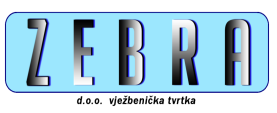 Zebra d.o.o. vježbenička tvrtkaDjelatnost- prodaja higijenskih proizvoda od papira.Matični broj:OIB:Mjesto obavljanja djelatnosti: Srednja škola VrbovecVizija: Zebra je inovativni ponuđač i proizvođač visokokvalitetnih higijenskih proizvoda od papira za svakodnevnu upotrebu u Jadranskoj regiji, srednjoj Europi i šire. Kontinuiranim ulaganjem u postojeća i nova tržišta učvrstiti poziciju lidera u regiji te postati značajniji subjekt na globalnom europskom tržištu u ovom segmentu poslovanja. Stvarati i distribuirati proizvode koji rezultiraju povjerenjem i vjernosti kupaca i potrošača. Koristiti sve raspoložive izvore za stalni napredak poslovanja, ponajviše tehnologije. Pružiti priliku zaposlenicima razviti svoje sposobnosti i vještine te ih kontinuirano usmjeravati na unapređenje poslovnih procesa. Biti pouzdan partner koji će biti standard i mjerilo kvalitete i profesionalnosti u svim segmentima poslovanja - kupcima prvi izbor pri kupnji, zaposlenima poželjan poslodavac, poslovnim subjektima pouzdan partner te biti društveno odgovorna tvrtka.Misija: Zebra je društvo koje omogućuje svakodnevno zadovoljavanje potreba na području njege i osobne higijene. Higijenskim proizvodima od papira obogaćuje kulturu stanovanja i pretvara male trenutke u ugodne uspomene. Svima koji su dio priče o Zebri nudi cjelovita rješenja kojima sugerira priliku za uzajamni i održiv razvoj. Pružanje dodatne vrijednosti uz proizvode visoke kvalitete, na obostrano zadovoljstvo. Osigurati dugoročno zadovoljstvo klijenata kroz kvalitetu naših proizvoda. Savjesno i odgovorno rješavanje svih zadataka, prepoznavanje prioriteta i poticanje korisnih promjena. Širenje svijesti o vrijednosti kvalitetnog proizvoda papirne konfekcije. Unapređivati i poboljšavati proizvodni proces uvođenjem novih tehnologija u cilju očuvanja okoliša. Ostvarenje željenih poslovnih rezultata uz povećanje vrijednosti uloženog kapitalaLinije proizvoda:	 Violeta maramice:Violeta maramice CamomilaVioleta maramice ClassicVioleta maramice Mentol			Violetra omekšivač: Sensitive 3 lOriginal 1 lLagoon 1 l 			Violeta double care pelene:Violeta Air Dry Maxi Plus peleneCotton pelene gaćiceVioleta Cotton Touch Midi pelene